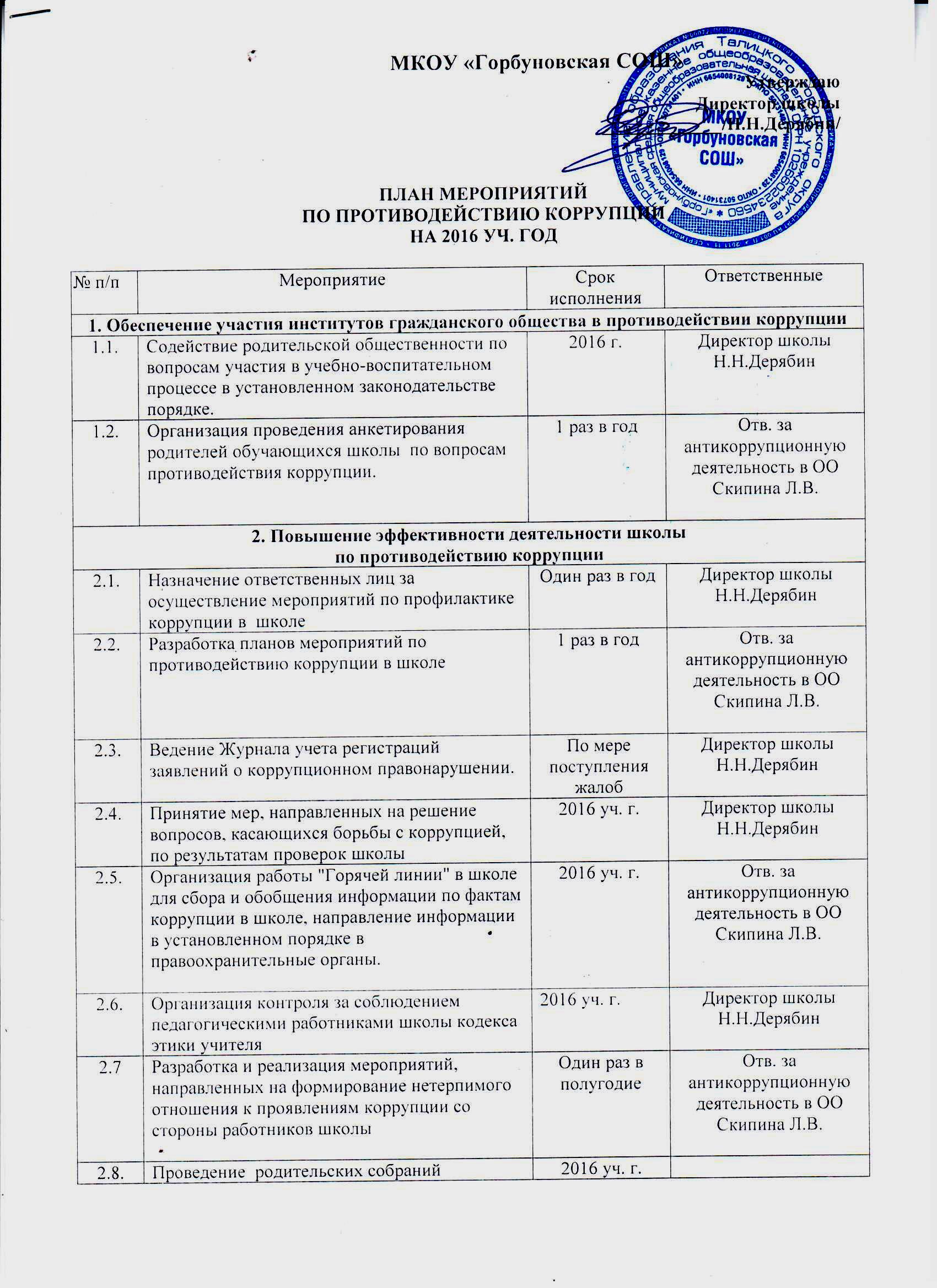 2.8.Проведение  родительских собраний  информирования родителей обучающихся в организации работы по противодействию коррупции и осуществлению контроля за их исполнением.2016 уч. г. Отв. за антикоррупционную деятельность в ОО Скипина Л.В.2.9.Оформление информационного стенда в школе  с информацией о предоставляемых услугах.октябрь.Зам. по ВР Петрова Г.А. и Малышкина С.Ю.2.10.Контроль за выполнением мероприятий по профилактике коррупции в школе, подготовка и предоставление отчетов.По полугодиямОтв. за антикоррупционную деятельность в ОО Скипина Л.В.2.11.Предоставление отчетов школы в адрес УО.ЕжеквартальноОтв. за антикоррупционную деятельность в ОО Скипина Л.В.2.12.Контроль за целевым использованием всех уровней бюджета и внебюджетных средств школыПостоянноДиректор школыН.Н.Дерябин 2.13.Общее собрание работников школы «Подведение итогов работы, направленной на профилактику коррупции»Декабрь 2016 г. Директор школыН.Н.Дерябин3.Обеспечение антикоррупционного просвещения населения с использованием интернет ресурсов3.Обеспечение антикоррупционного просвещения населения с использованием интернет ресурсов3.Обеспечение антикоррупционного просвещения населения с использованием интернет ресурсов3.Обеспечение антикоррупционного просвещения населения с использованием интернет ресурсов3.1. Размещение на сайте школы информации об антикоррупционных мероприятиях и нормативной базы в сфере противодействия коррупции.2016 уч. г.Малышкина С.Ю, 4. Дальнейшее развитие правовой основы противодействия коррупции4. Дальнейшее развитие правовой основы противодействия коррупции4. Дальнейшее развитие правовой основы противодействия коррупции4. Дальнейшее развитие правовой основы противодействия коррупции4.1. Изучение передового опыта деятельности школ РФ по противодействию коррупции и подготовка в установленном порядке предложений по совершенствованию этой деятельности в школе 2016г.Отв. за антикоррупционную деятельность в ОО Скипина Л.В.5. Совершенствование работы кадрового подразделения школыпо профилактике коррупционных и других правонарушений5. Совершенствование работы кадрового подразделения школыпо профилактике коррупционных и других правонарушений5. Совершенствование работы кадрового подразделения школыпо профилактике коррупционных и других правонарушений5. Совершенствование работы кадрового подразделения школыпо профилактике коррупционных и других правонарушений5.1.Подготовка методических рекомендаций для школы по вопросам организации противодействия коррупции. Весь годОтв. за антикоррупционную деятельность в ОО Скипина Л.В.5.2.Проведение совещаний   по противодействию коррупции.ЕжеквартальноДиректор школыН.Н.Дерябин6. Периодическое исследование (мониторинг) уровня коррупции и эффективности мер, принимаемых по ее предупреждению и по борьбе с ней на территории школы6. Периодическое исследование (мониторинг) уровня коррупции и эффективности мер, принимаемых по ее предупреждению и по борьбе с ней на территории школы6. Периодическое исследование (мониторинг) уровня коррупции и эффективности мер, принимаемых по ее предупреждению и по борьбе с ней на территории школы6. Периодическое исследование (мониторинг) уровня коррупции и эффективности мер, принимаемых по ее предупреждению и по борьбе с ней на территории школы6.1.Анализ заявлений, обращений граждан на предмет наличия в них информации о фактах коррупции.По мере поступленияДиректор школыН.Н.Дерябин7. Взаимодействие с правоохранительными органами7. Взаимодействие с правоохранительными органами7. Взаимодействие с правоохранительными органами7. Взаимодействие с правоохранительными органами7.1.Оказание содействия правоохранительным органам в проведении проверок информации по коррупционным правонарушениям в школе Весь год.Директор школыН.Н.Дерябин8. Образовательная деятельность8. Образовательная деятельность8. Образовательная деятельность8. Образовательная деятельность8.1Изучение проблемы коррупции в государстве в рамках тем учебной программы на уроках обществознания и социальной практикиВ течении годаУчителя предметники8.2Ознакомление обучающихся со статьями УК РФ о наказании за коррупционную деятельностьМарт 2016 г.Учитель обществознания8.3Библиотечный урок «Про взятку»Май 2016Зав. библиотекой8.4Выставка книг в библиотеке  «Нет коррупции!»Октябрь-ноябрь2016Зав. библиотекой8.5Беседа «Мои права».Февраль 2016Кл.рук.9. Воспитательная работа и социализация9. Воспитательная работа и социализация9. Воспитательная работа и социализация9. Воспитательная работа и социализация9.1Социологический опрос «Отношение учащихся школы к явлениям коррупции»майУчитель обществознания9.2Конкурсная творческая работа (сочинение, эссе) среди обучающихся 7-11 классов  на  темы: «Если бы я стал президентом», «Как бороться со взятками», «Легко ли всегда быть честным?»Сентябрь-октябрьПреподаватели русского языка 9.3Конкурс рисунков и плакатов на тему «Нет коррупции!»СентябрьУчитель ИЗО 10. Внеклассные мероприятия, классные часы, встречи и беседы по классам 2016 учебный год10. Внеклассные мероприятия, классные часы, встречи и беседы по классам 2016 учебный год10. Внеклассные мероприятия, классные часы, встречи и беседы по классам 2016 учебный год10. Внеклассные мероприятия, классные часы, встречи и беседы по классам 2016 учебный год10.1Классный час «Что такое хорошо? Что такое плохо?»Кл.рук.1 класса10.15«А вы знаете что такое коррупция?» беседаКл.рук.4 класса10.17«Права человека и гражданина» классный часКл.рук. 3класса10.18Чтение и обсуждение И.Толмачева «Дружба»Кл.рук.2 класса10.35«Дари людям добро». Классный часКл.рук.5класса10.40«Деньги свои и чужие». Классный час.Кл.рук.6 класса10.45Знаешь ли ты закон? Встреча с предствителями властиКл.рук.8класса10.47Мои права. Классный часКл.рук.7 класса10.48Я гражданин. БеседаКл.рук. 9 класса10.50Источники и причины коррупции. БеседаКл.рук.10 класса10.94«Коррупция как социально историческое явлениеКл.рук.11 класса